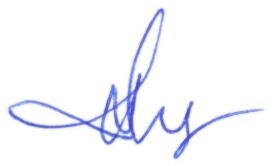 Руководитель направления "Информационная безопасность"				проф. Салиев А.Б..Направление магистерской программы -  590100 "Информационная безопасность"Направление магистерской программы -  590100 "Информационная безопасность"Направление магистерской программы -  590100 "Информационная безопасность"Направление магистерской программы -  590100 "Информационная безопасность"Направление магистерской программы -  590100 "Информационная безопасность"Направление магистерской программы -  590100 "Информационная безопасность"Направление магистерской программы -  590100 "Информационная безопасность"Направление магистерской программы -  590100 "Информационная безопасность"NНаименование дисциплинПреподавательОбщая трудоемкостьОбщая трудоемкостьлекциилаборатрныепрактикаNНаименование дисциплинПреподавательКредиты ECTSАкадем. часылекциилаборатрныепрактикаNНаименование дисциплинПреподавательКредиты ECTSАкадем. часылекциилаборатрныепрактикаNНаименование дисциплинПреподавательКредиты ECTSАкадем. часылекциилаборатрныепрактика1 курс (осенний семестр)1 курс (осенний семестр)1 курс (осенний семестр)1 курс (осенний семестр)1 курс (осенний семестр)1 курс (осенний семестр)1 курс (осенний семестр)1 курс (осенний семестр)гр. ИБм-1-21гр. ИБм-1-21гр. ИБм-1-21гр. ИБм-1-21гр. ИБм-1-21гр. ИБм-1-21гр. ИБм-1-21гр. ИБм-1-211Иностранный язык (английский)-1Суюмбаева А.А.39016322Основы ИБ критически-важных объектовМусабаев Э.Б.39016323Экономика и управлениеМусабаев Э.Б.260 16164Методология научных исследованийСалиев А.Б.26016 165Психология и педагогика высшей школыДыйканалиев К.М.26016 166Системный анализ и системная инженерияУзакбаев К.Э.39016327Безопасность вычислительных сетей-1Мусабаев Э.Б.41201632168Математическое моделирование технических объектов и системЦой-Ман-Су39016329Производственная практика (науч.-педаг.)Мусабаев Э.Б.82404810Криптографические методы защиты информации (выравнивающий курс)Салиев А.Б.4120323211Основы информационной безопасности (выравнивающий курс)Ашымова А.Ж.41203232магистерской программы -  590100 "Информационная безопасность"магистерской программы -  590100 "Информационная безопасность"магистерской программы -  590100 "Информационная безопасность"магистерской программы -  590100 "Информационная безопасность"магистерской программы -  590100 "Информационная безопасность"магистерской программы -  590100 "Информационная безопасность"магистерской программы -  590100 "Информационная безопасность"магистерской программы -  590100 "Информационная безопасность"NНаименование дисциплинПреподавательОбщая трудоемкостьОбщая трудоемкостьлекциилаборатрныепрактикаNНаименование дисциплинПреподавательКредиты ECTSАкадем. часылекциилаборатрныепрактикаNНаименование дисциплинПреподавательКредиты ECTSАкадем. часылекциилаборатрныепрактикаNНаименование дисциплинПреподавательКредиты ECTSАкадем. часылекциилаборатрныепрактика1 курс (весенний семестр)1 курс (весенний семестр)1 курс (весенний семестр)1 курс (весенний семестр)1 курс (весенний семестр)1 курс (весенний семестр)1 курс (весенний семестр)1 курс (весенний семестр)гр. ИБм-1-21гр. ИБм-1-21гр. ИБм-1-21гр. ИБм-1-21гр. ИБм-1-21гр. ИБм-1-21гр. ИБм-1-21гр. ИБм-1-211Теория принятия решений (в условиях информационных конфликтов)Мусабаев Э.Б.29016322Иностранный язык (английский)Суюмбаева А.А.39016323Безопасность веб-технологийМусабаев Э.Б.39016324Теория игр и безопасность информацииСалиев А.Б.39016325Организационно-правовые механизмы обеспечения ИБАшымова А.Ж.26016 166Философские проблемы науки и техникиИсаева А..39016327Безопасность вычислительных сетей-2Мусабаев Э.Б.39016328Производственная практикаМусабаев Э.Б.11330649Техническая защита (выравнивающий курс)Брякин И.В.4120323210Проектирование защищённых автоматизированных систем  (выравнивающий курс)Брякин И.В.41203232